Ementa: Corte de mato e limpeza na Rua Leonor Falsarella Olivo - Estância Recreativa San Fernando.Senhor Presidente,Senhores Vereadores,Justificativa: Considerando que na Rua Leonor Falsarella Olivo, no bairro Estância Recreativa San Fernando, o mato está invadindo a pista, necessitando de corte e limpeza em toda sua extensão;A Vereadora Mônica Morandi requer nos termos do art. 127 do regimento interno, que seja encaminhada a Exma. Prefeita Municipal a seguinte indicação: Requer que seja feito o corte de mato, no local acima citado, com urgência. Valinhos, 31 de maio de 2023.AUTORIA: Mônica MorandiFoto anexa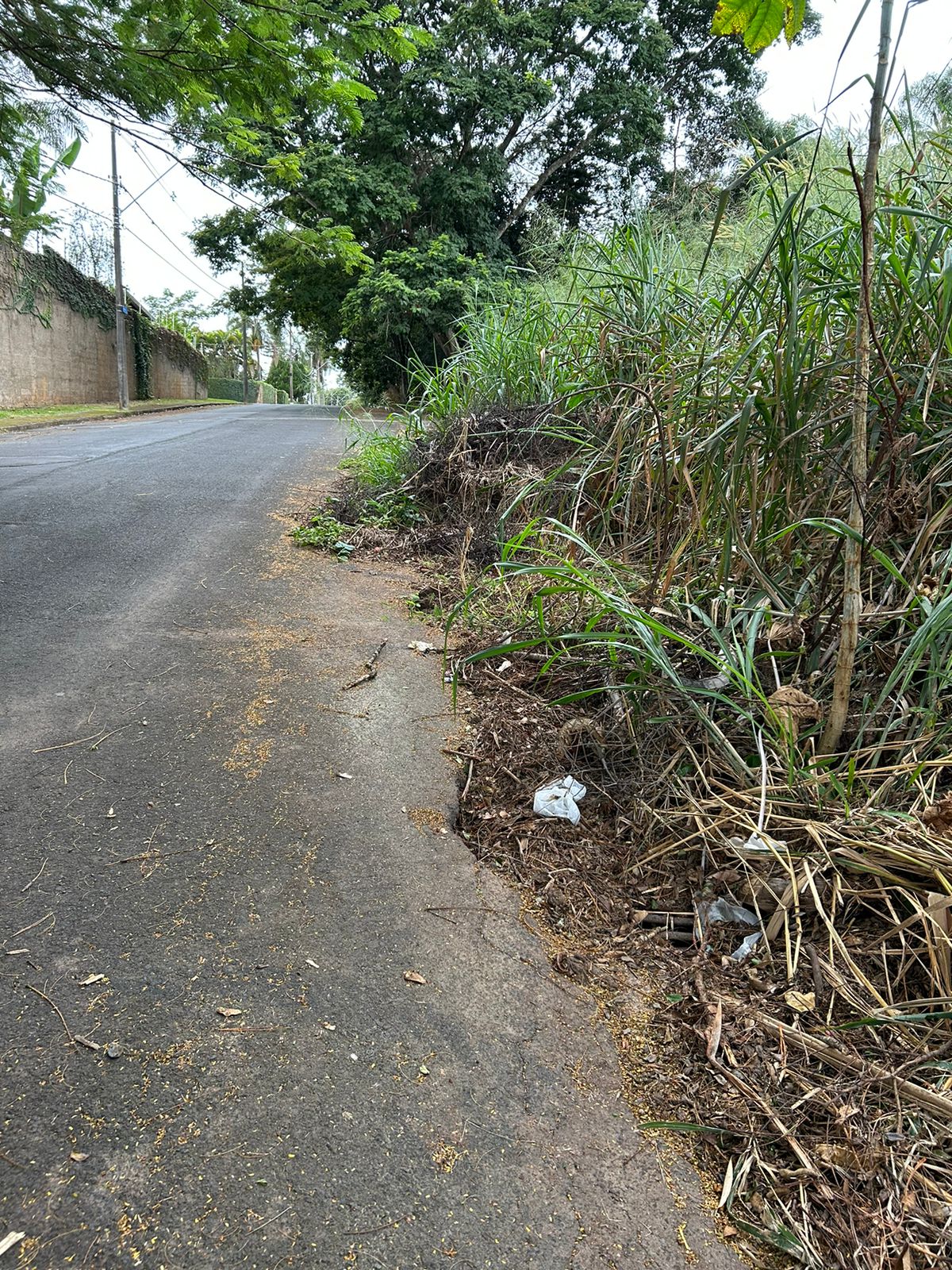 